                         Individual Teacher's Profile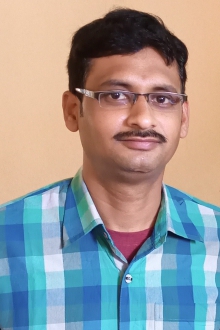 `										Name	:                                                 :   DR. ANUP KUMAR RAYDEPARTEMANT			:   SANSKRITDesignation:                                         : State Aided College Teacher			Date of Birth    	                         :     02/02/1982Citizenship                                         :     INDIAN                                                                                                     Gender                                                   :    MALEMarital Status                     	            :  MARRIEDOfficial Address                                    :   Kaliachak  College , Sultanganj, Malda    732201Permanent  Address	                         :  VILL- LAKSHMIJANARDANPUR, P.O- CHHATNA, P.S+ DIST-                                                                       BANKURA, PIN 722132E-mail                                		:       anupkumarray13@gmail.comMobile No		                             :  8436110802Academic Qualifications		: M.A ,   , Ph.DSpecialisation in                                      : KAVYATeaching Experience      		1.Part -time  in Sanskrit at Kaliachak College from                                                                      20/08/2010 to 31/12/2019                                                                 2. State aided college teacher in sanskrit at                                                                    Kaliachak college from 01/01/2020 to till date